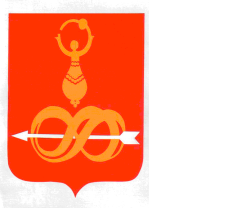 АДМИНИСТРАЦИЯ МУНИЦИПАЛЬНОГО ОБРАЗОВАНИЯ«ДЕБЕССКИЙ РАЙОН»«ДЭБЕС ЁРОС» ИНТЫЫСЬ КЫЛДЫТЭТЛЭН АДМИНИСТРАЦИЕЗПОСТАНОВЛЕНИЕот                     2021 года                                                                        №   с. ДебёсыВ соответствии со ст. 39 Федерального закона от 28 июня 2014 года № 172-ФЗ «О стратегическом планировании в Российской Федерации», руководствуясь Уставом муниципального образования «Дебесский район», Администрация ПОСТАНОВЛЯЕТ:1. Утвердить исполнение плана основных мероприятий за 2020 год по реализации Стратегии социально-экономического развития муниципального образования «Дебесский район» на 2015-2025 годы.2. Настоящее постановление разместить на официальном сайте муниципального образования «Дебесский район».Глава муниципального образования                                                А.С. Иванов   Подготовил:								      О.С. ПономареваРазослать: в дело, УЭ, отдел по строительству и ЖКХ, управление финансов, отдел КМ и С, УО, отдел ЗАГС, сектор по делам архивов, ГО, ЧС, отдел по управлению имуществом, УП и ОР, сайт.Согласовано:Начальник Управления экономики                                                          Е.М. ЛожкинаНачальник Управления правовой иорганизационной работы                                                                           О.В. Сунцова                                                                                                                      «___»________2021 г.     Об исполнении Плана основных мероприятий за 2020 год по реализации Стратегии социально-экономического развития муниципального образования  «Дебесский район»                           «___»________2021 г. Приложениек Постановлению Администрации МО «Дебесский район»от «   »                 2021 года № Исполнение Плана основных мероприятий за 2020 год по реализации Стратегии социально-экономического развития муниципального образования «Дебёсский район» на 2015-2025 годы.